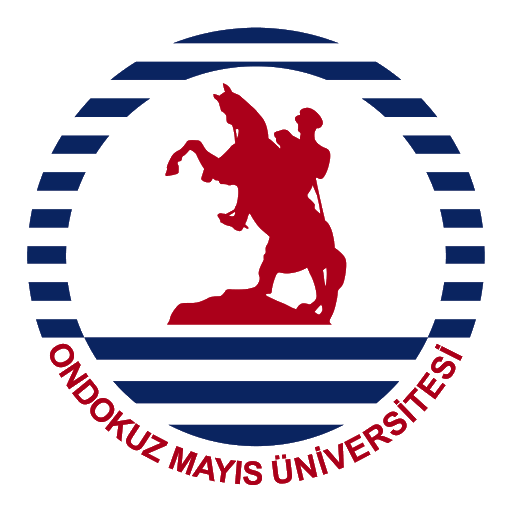  PROJE ÖDEVİ189400xx ÖrnekAd ÖRNEKSOYADÖrnek İşletme – Örnek Cad. No: 11/1 Örnek İlçe/ ÖRNEK İL BAFRATemmuz -2020